Для обыгрывания сказки нам понадобятся игрушки или иллюстрации животных. Интонацией останавливаемся на сюжетном моменте и достаём игрушку из коробки (мешочка). Один из немаловажных моментов является подготовленная плоскость, где будут размещаться герои.В завершении сказки можно рассмотреть все игрушки и в свободной форме поиграть с ними.У меня зазвонил телефон.- Кто говорит?- Слон.- Откуда?- От верблюда.- Что вам надо?- Шоколада.- Для кого?- Для сына моего.- А много ли прислать?- Да пудов этак пятьИли шесть:Больше ему не съесть,Он у меня еще маленький!А потом позвонилКрокодилИ со слезами просил:- Мой милый, хороший,Пришли мне калоши,И мне, и жене, и Тотоше.- Постой, не тебе лиНа прошлой неделеЯ выслал две парыОтличных калош?- Ах, те, что ты выслалНа прошлой неделе,Мы давно уже съелиИ ждем, не дождемся,Когда же ты снова пришлешьК нашему ужинуДюжинуНовых и сладких калош!А потом позвонили зайчатки:- Нельзя ли прислать перчатки?А потом позвонили мартышки:- Пришлите, пожалуйста, книжки!А потом позвонил медведьДа как начал, как начал реветь.- Погодите, медведь, не ревите,Объясните, чего вы хотите?Но он только «му» да «му»,А к чему, почему -Не пойму!- Повесьте, пожалуйста, трубку!А потом позвонили цапли:- Пришлите, пожалуйста, капли:Мы лягушками нынче объелись,И у нас животы разболелись!И такая дребеденьЦелый день:Динь-ди-лень,Динь-ди-лень,Динь-ди-лень!То тюлень позвонит, то олень.А недавно две газелиПозвонили и запели:   - Неужели   В самом деле   Все сгорели    Карусели?- Ах, в уме ли вы, газели?Не сгорели карусели,И качели уцелели!Вы б, газели, не галдели,А на будущей неделеПрискакали бы и селиНа качели-карусели!Но не слушали газелиИ по-прежнему галдели:   - Неужели   В самом деле   Все качели   Погорели?   Что за глупые газели!А вчера поутруКенгуру:- Не это ли квартираМойдодыра? -Я рассердился, да как заору:- Нет! Это чужая квартира!!!- А где Мойдодыр?- Не могу вам сказать...Позвоните по номеруСто двадцать пять.Я три ночи не спал,Я устал.Мне бы заснуть,Отдохнуть...Но только я лег -Звонок!- Кто говорит?- Носорог.- Что такое?- Беда! Беда!Бегите скорее сюда!- В чем дело?- Спасите!- Кого?- Бегемота!Наш бегемот провалился в болото...- Провалился в болото?- Да!И ни туда, ни сюда!О, если вы не придете -Он утонет, утонет в болоте,Умрет, пропадетБегемот!!!- Ладно! Бегу! Бегу!Если могу, помогу!Ох, нелегкая это работа -Из болота тащить бегемота!  МАУ ДО «Сорокинский центр развития ребёнка – детский сад №1»Сенсорная сказка по мотивам сказки «Телефон»К.И. Чуковского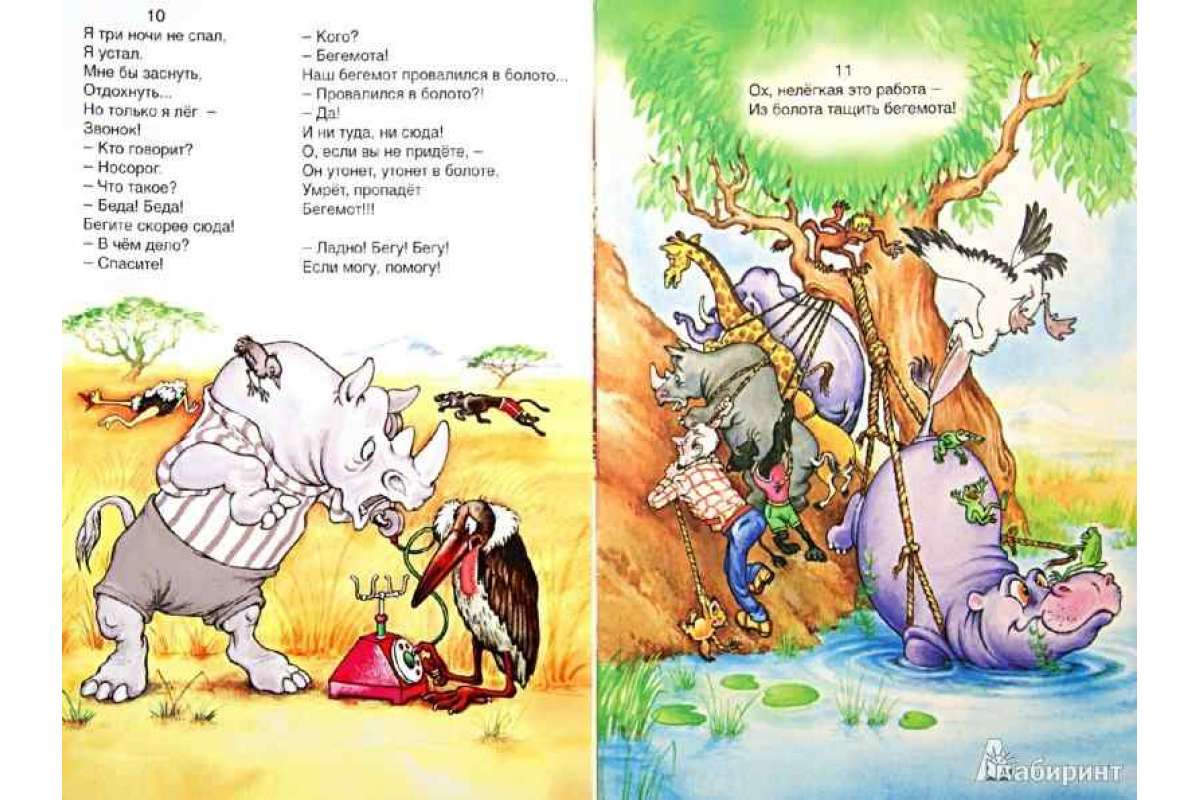 Учитель-логопед 1 квалификационной категории Елена Владиславовна Воробьёвас.Б.СорокиноФевраль 2020г.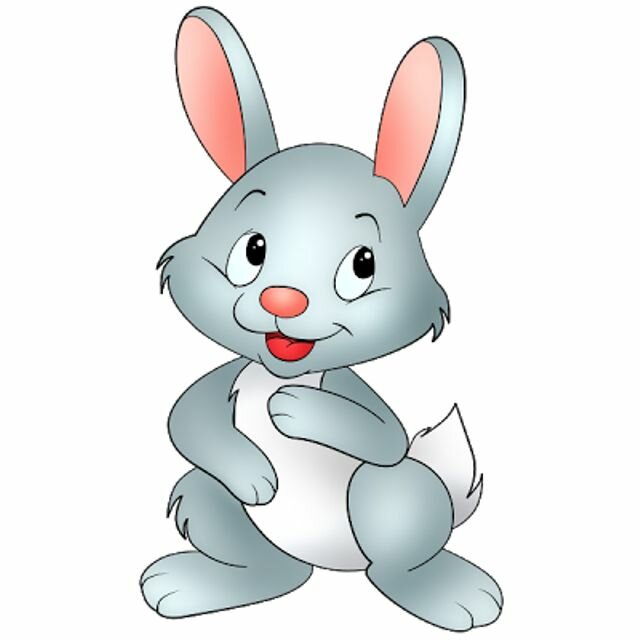 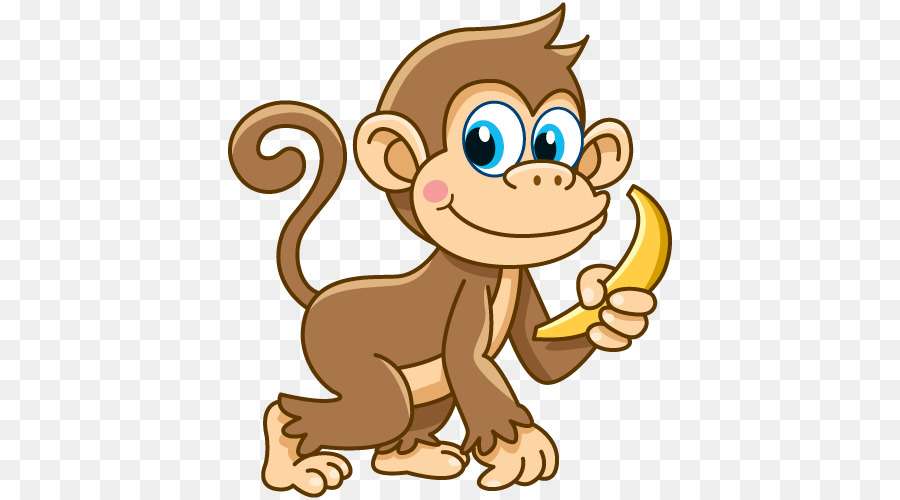 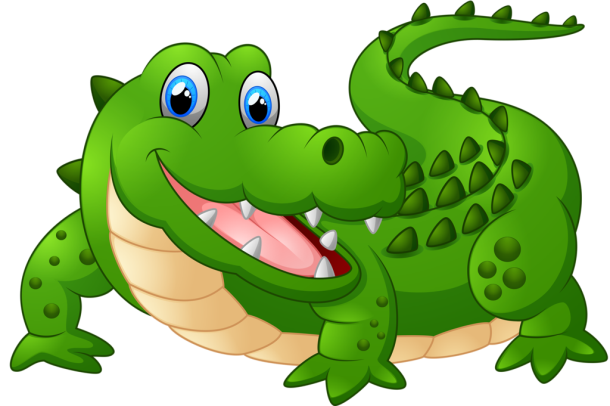 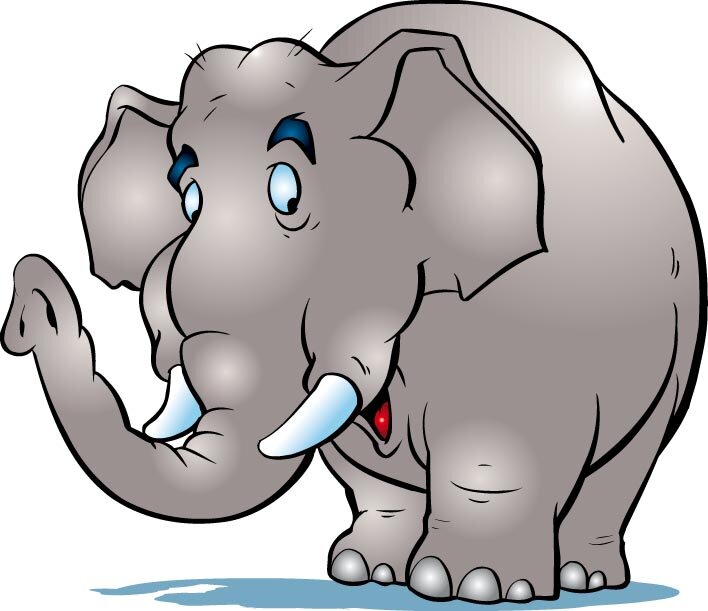 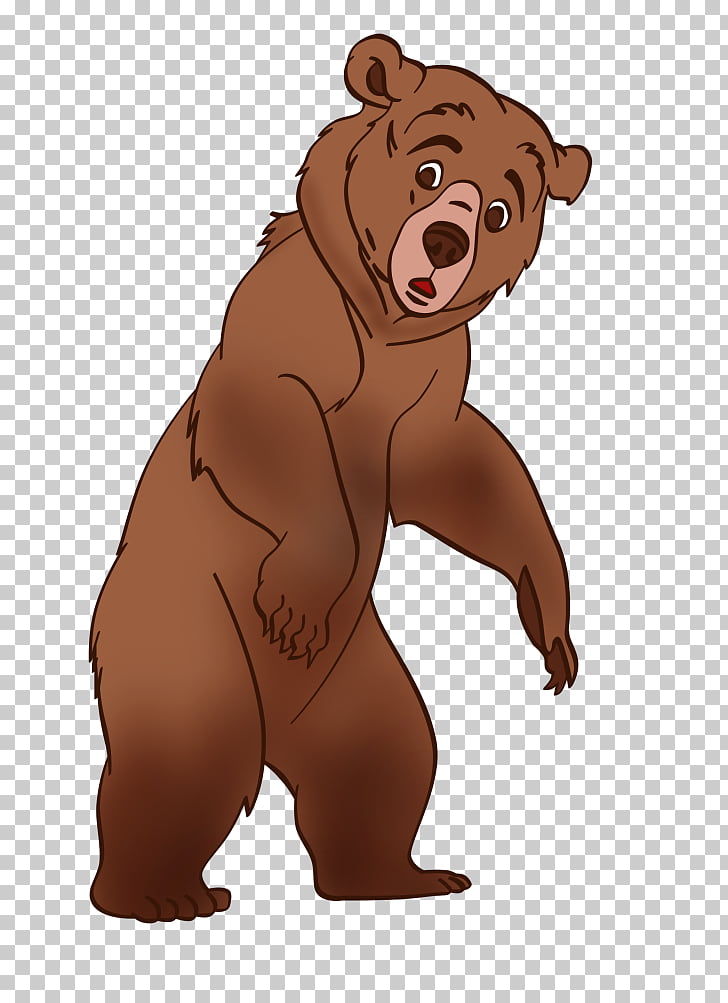 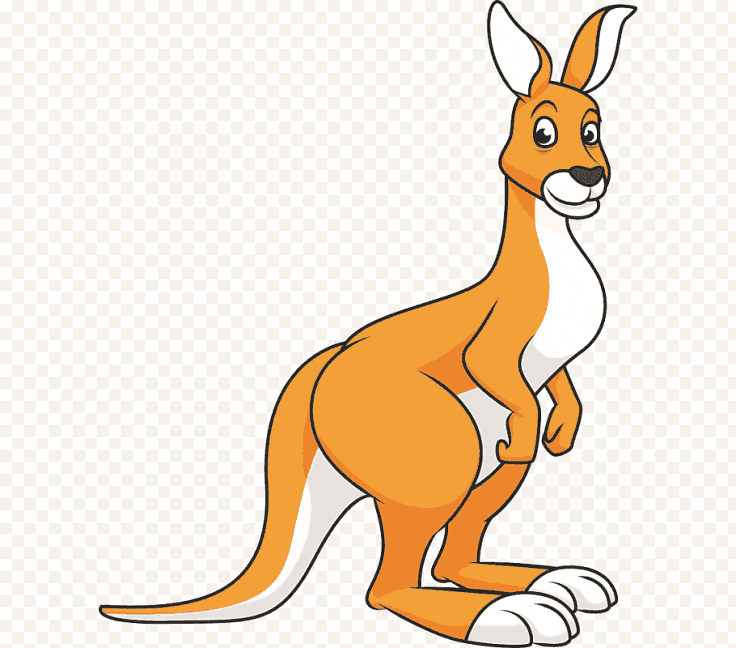 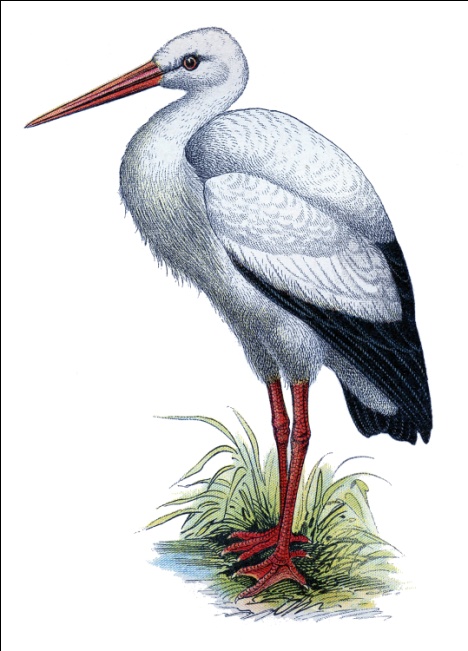 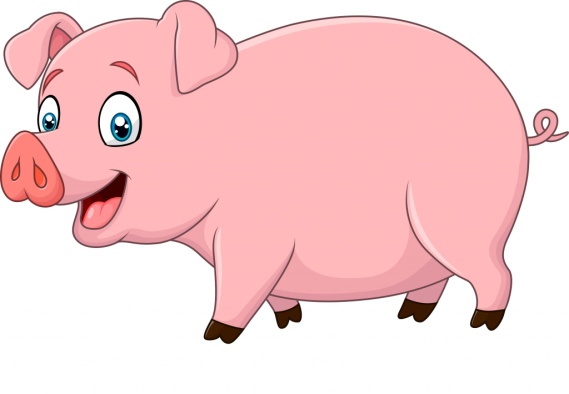 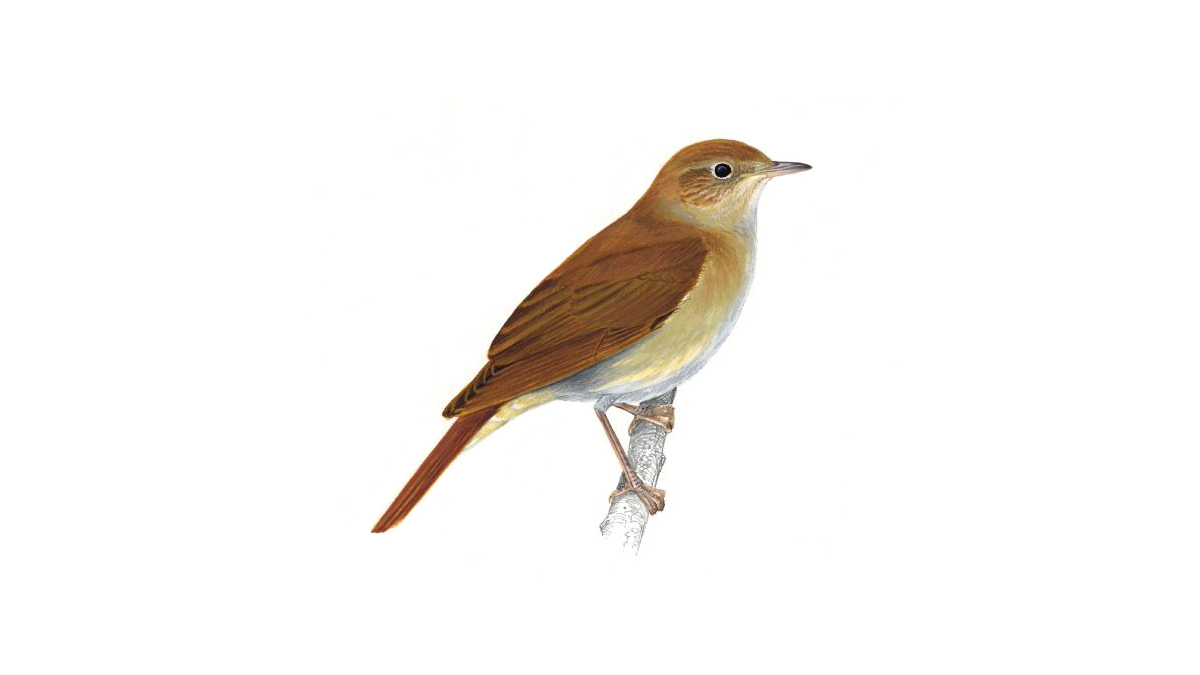 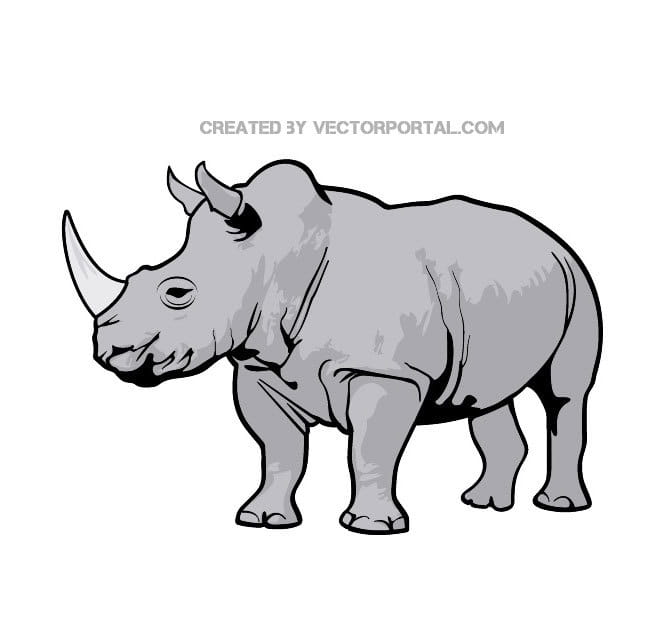 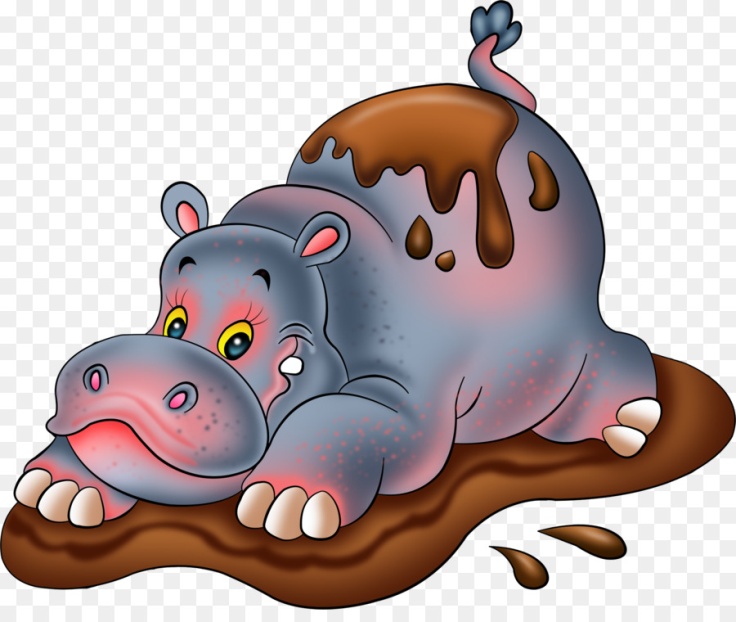 